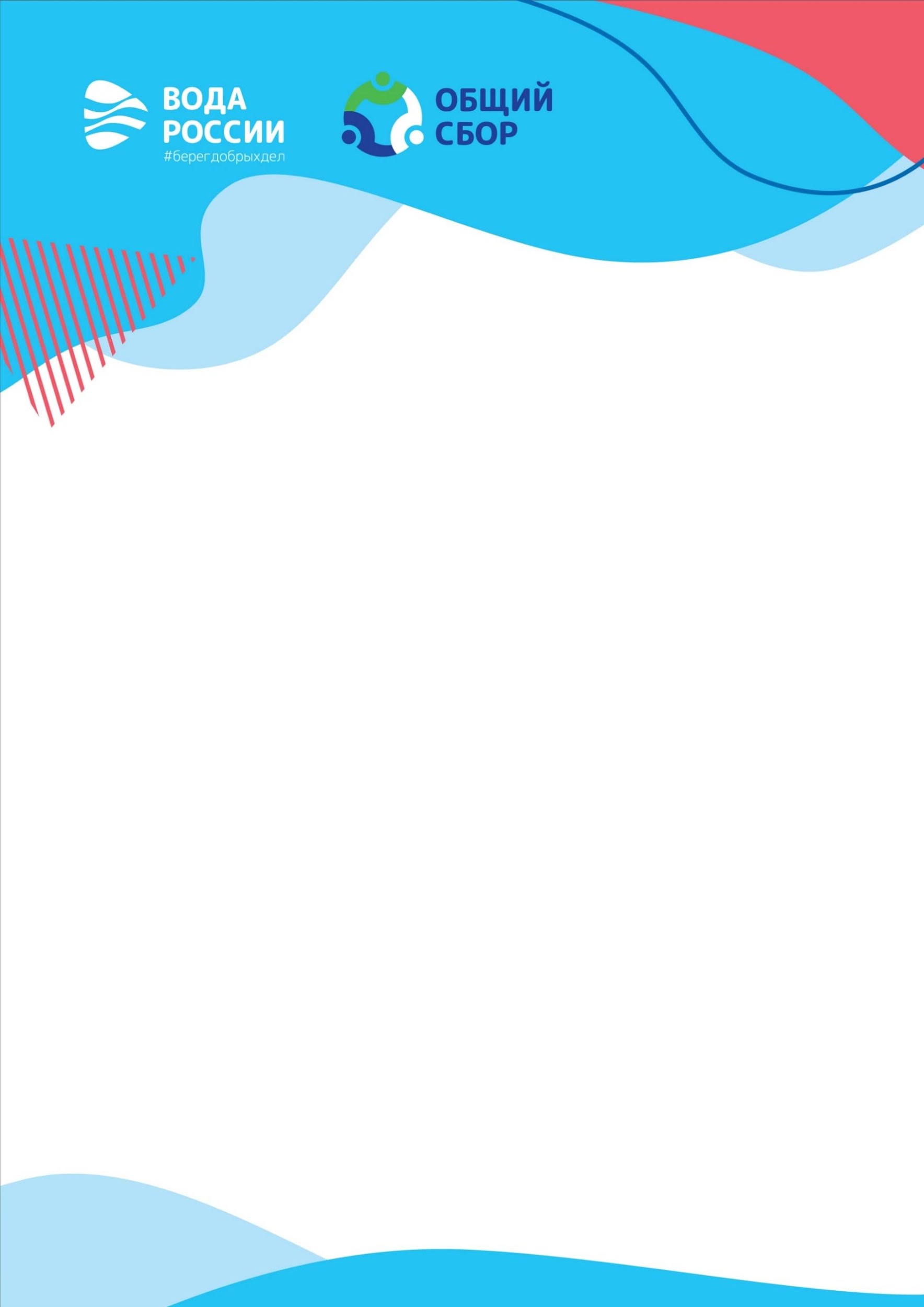 ИНДИВИДУАЛЬНЫЙ ЗАЧЕТОтчет в номинации «Экопедагог»ДОБАВЬТЕ ССЛЫКУ НА ПУБЛИКАЦИЮ ВКОНТАКТЕ 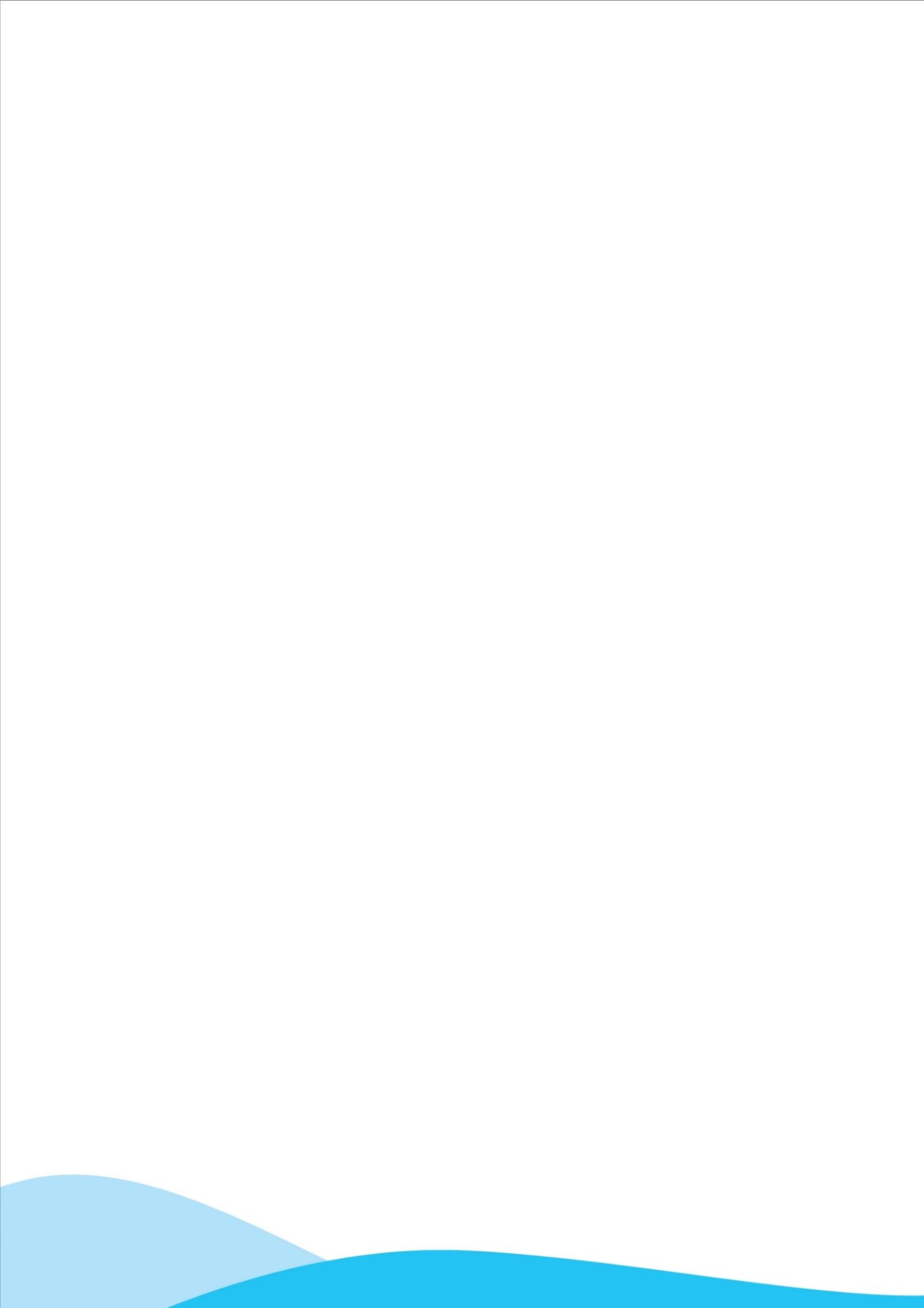 Ссылка на публикацию в ВКОНТАКТЕ с фото или видео репортажа о проведенной игре, а также официальными хештегами конкурса #КонкурсОбщийСбор #ОбщийСбор #МинприродыРоссии #ВодаРоссии #АкцияВодаРоссии #БерегДобрыхДел ПРЕЗЕНТАЦИЯ ЭКО ИГРЫПрезентация эко-игры (10-15 слайдов без учета титульного листа в формате ppt или pdf) Требования к оформлению слайдов отсутствуют, структура презентации внешний вид оформляются на усмотрение участника; Приветствуется использование набора Волонтера в процессе игры.Разработанную презентацию игры необходимо загрузить в облачный сервер и добавить в данный отчет ссылку для скачивания: Регион, населенный пункт-ФИО -Мобильный телефон-E-mail-